ИНФОРМАЦИЯ ОБ ОСНОВНЫХ ИТОГАХ КОНТРОЛЬНОГО МЕРОПРИЯТИЯКонтрольно-счетная Палата муниципального образования «Мирнинский район» Республики Саха (Якутия) в соответствии с Планом работы Контрольно-счетной Палаты МО «Мирнинский район» РС (Я) на 2021 год, распоряжения Председателя Контрольно-счетной Палаты МО «Мирнинский район» РС (Я) от 26.03.2021 года № 35 проведено контрольное мероприятие «Внешняя проверка бюджетной отчетности и исполнения бюджетных полномочий Администрацией МО «Поселок Алмазный» за 2020 год».Цели контрольного мероприятия: - определение соответствия бюджетной отчетности ГАБС требованиям бюджетного законодательства и иных нормативных правовых актов Российской Федерации, Республики Саха (Якутия), муниципальных правовых актов МО «Садынский национальный эвенкийский наслег» РС (Я);оценка полноты и достоверности бюджетной отчетности ГАБС;выявление и предотвращение возможных нарушений и недостатков, допущенных ГАБС при формировании бюджетной отчетности;оценка исполнения бюджетных полномочий ГАБС.Объект контрольного мероприятия: Администрация МО «Поселок Алмазный».  В результате проведенного контрольного мероприятия установлено: Общий объем проверенных средств за указанный период составил 26 192 974,31 руб., исполнение расходной части бюджета МО «Поселок Алмазный» за 2020 год.Сводная годовая отчетность Администрации МО «Поселок Алмазный» за 2020 год, сформированная на 01.01.2021 года, представлена в финансовый орган, согласно уведомлению о принятии отчетности 17.02.2021 года и принята 23.02.2021 года, что соответствует сроку: с 11 по 17 февраля 2021 года, установленному Приказом Финансового органа от 23.12.2020 года № 98.Отчетность предоставлена в виде электронного документа и на бумажных носителях.В соответствии с п. 2.9. Порядка составления и предоставления бюджетной и бухгалтерской отчетности от 07.02.2020 г., представленная на проверку отчетность сброшюрована и пронумерована (на 107 листах), снабжена оглавлением.Бюджетная отчетность подписана Главой Администрации МО «Поселок Алмазный» Скоропуповой А.Т. и главным бухгалтером Администрации МО «Мирнинский район» Рябовой Е.С.По данным годовой отчетности АМО «Поселок Алмазный», бюджет за 2020 год исполнен: по доходам на сумму 25 474 334,43 руб., или 100,5%, от установленных бюджетных назначений по доходам, по расходам на сумму 26 192 974,31 руб., или 74,9% от утвержденных бюджетных назначений по расходам.Согласно утвержденных бюджетных ассигнований на 2020 год предусмотрены бюджетные ассигнования на реализацию мероприятий 9 муниципальных программ на сумму 8 512 003,83 руб., исполнено на 6 356 196,24 руб. (не исполнено 2 155 807,59 руб.) или 62,93%.Вместе с тем, при исполнении местного бюджета в отчетном периоде и формировании годового отчета за 2020 год Администрацией МО «Поселок Алмазный» допущены нарушения бюджетного законодательства и муниципальных правовых актов МО «Поселок Алмазный» Республики Саха (Якутия), в том числе, в части:-	полноты обеспечения реализации бюджетных полномочий главного администратора доходов бюджета, главного распределителя бюджетных средств, главного администратора источников финансирования дефицита бюджета, финансового органа;-	нарушение формирования состава бюджетной (бухгалтерской) отчетности, полноты и правильности заполнения установленных форм бюджетной (бухгалтерской) отчетности, сроков предоставления отчетности;-	нарушения порядка разработки муниципальных программ, их финансирования, формирования отчетности и оценки эффективности программ;- иные нарушения.Отчет о результатах контрольного мероприятия утвержден Председателем Контрольно-счетной Палаты МО «Мирнинский район» РС (Я) 30 апреля 2021 года.Российская ФедерацияРеспублика Саха (Якутия)КОНТРОЛЬНО – СЧЕТНАЯ ПАЛАТАМУНИЦИПАЛЬНОГО ОБРАЗОВАНИЯМИРНИНСКИЙ РАЙОН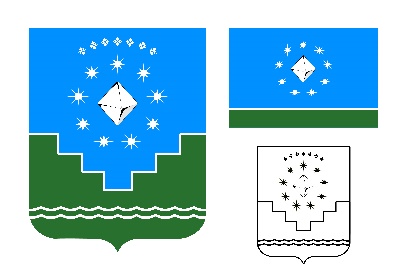 Россия Федерацията Саха Өрөспүүбүлүкэтэ  «МИИРИНЭЙ ОРОЙУОНА» МУНИЦИПАЛЬНАЙ ТЭРИЛЛИИХОНТУРУОЛЛУУР-СУОТТУУРПАЛАТАТА